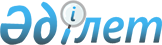 Об определении специально отведенных мест для осуществления выездной торговли на территории Курчумского района
					
			Утративший силу
			
			
		
					Постановление акимата Курчумского района Восточно-Казахстанской области от 12 октября 2020 года № 383. Зарегистрировано Департаментом юстиции Восточно-Казахстанской области 16 октября 2020 года № 7672. Утратило силу постановлением акимата Курчумского района Восточно-Казахстанской области от 1 августа 2023 года № 429
      Сноска. Утратило силу постановлением акимата Курчумского района Восточно-Казахстанской области от 01.08.2023 № 429 (вводится в действие по истечении десяти календарных дней после дня его первого официального опубликования).
      Примечание ИЗПИ.
      В тексте документа сохранена пунктуация и орфография оригинала.
      В соответствии с подпунктом 4-2) пункта 1 статьи 31 Закона Республики Казахстан от 23 января 2001 года "О местном государственном управлении и самоуправлении в Республике Казахстан", статьи 8, 27 Закона Республики Казахстан от 12 апреля 2004 года "О регулировании торговой деятельности", приказа исполняющего обязанности Министра Национальной экономики Республики Казахстан от 27 марта 2015 года № 264 "Об утверждении Правил внутренней торговли", акимат Курчумского района ПОСТАНОВЛЯЕТ:
      1. Определить специально отведенные места для осуществления выездной торговли на территории Курчумского района, согласно приложению к настоящему постановлению.
      2. Государственному учреждению "Аппарат акима Курчумского района" в установленном законодательством Республики Казахстан порядке обеспечить:
      1) государственную регистрацию настоящего постановления в Департаменте юстиции Восточно-Казахстанской области;
      2) размещение настоящего постановления на интернет-ресурсе акима Курчумского района.
      3. Контроль за исполнением настоящего постановления возложить на заместителя акима района К. Азимбаева
      4. Настоящее постановление вводится в действие по истечении десяти календарных дней после дня его первого официального опубликования. Специально отведенные места для осуществления выездной торговли на территории Курчумского района
					© 2012. РГП на ПХВ «Институт законодательства и правовой информации Республики Казахстан» Министерства юстиции Республики Казахстан
				
      Аким Курчумского района ВКО 

Д. Қажанов
Приложение к постановлению 
акимата Курчумского 
района ВКО 
от 12 октября 2020 года № 383
     №  
Наименование административно-территориальной единицы
Место расположение
1
Курчумский сельский округ
- На рынке "Долданов", по улице Исабекова в селе Курчум
2
Маркакольский сельский округ
-На площади у пересечения улиц Б.Момышулы и Крахмаль в селе Маркаколь
3
Абайский сельский округ
-На участке возле дома 34 по улице Улан в селе Бурабай
4
Акбулакский сельский округ
На площади центрального парка в селе Акбулак
5
Балыкшинский сельский округ
- На земельном участке "Шекелмес" и на участке возле дома 43 по улице Егинбайулы в селе Аксуат
6
Бурановский сельский округ
- На центральной площади по улице Орталык в селе Буран
7
Калгутинский сельский округ
- На земельном участке "Ащы басы" и на земельном участке возле магазина "Гулзада" по улице Б.Момышулы в селе Каратогай 
8
Калжырский сельский округ
- На участке возле дома 44 по улице Нурмуханова в селе Калжыр 
9
Куйганский сельский округ
- Возле переезда переправы "Кызыл Ту"
10
Маралдинский сельский округ
- На центральной площади в селе Маралды, возле сельского клуба в селе Ушбулак, перед сельским клубом в селе Кыстау-Курчум
11
Сарыоленский сельский округ
- На площади парка "Жастар" в селе Сарыолен по улице Школьная, возле "Байгетөбе", земельном участке "Көмей", остановке вдоль трассы. Возле домов №55, 21, 66 по улице Достык в селе Барак батыр. Возле дома 48 по улице Комарова в селе Бирлик 
12
Тоскаинский сельский округ
-На участке возле дома 18 по улице Орталык в селе Тоскаин